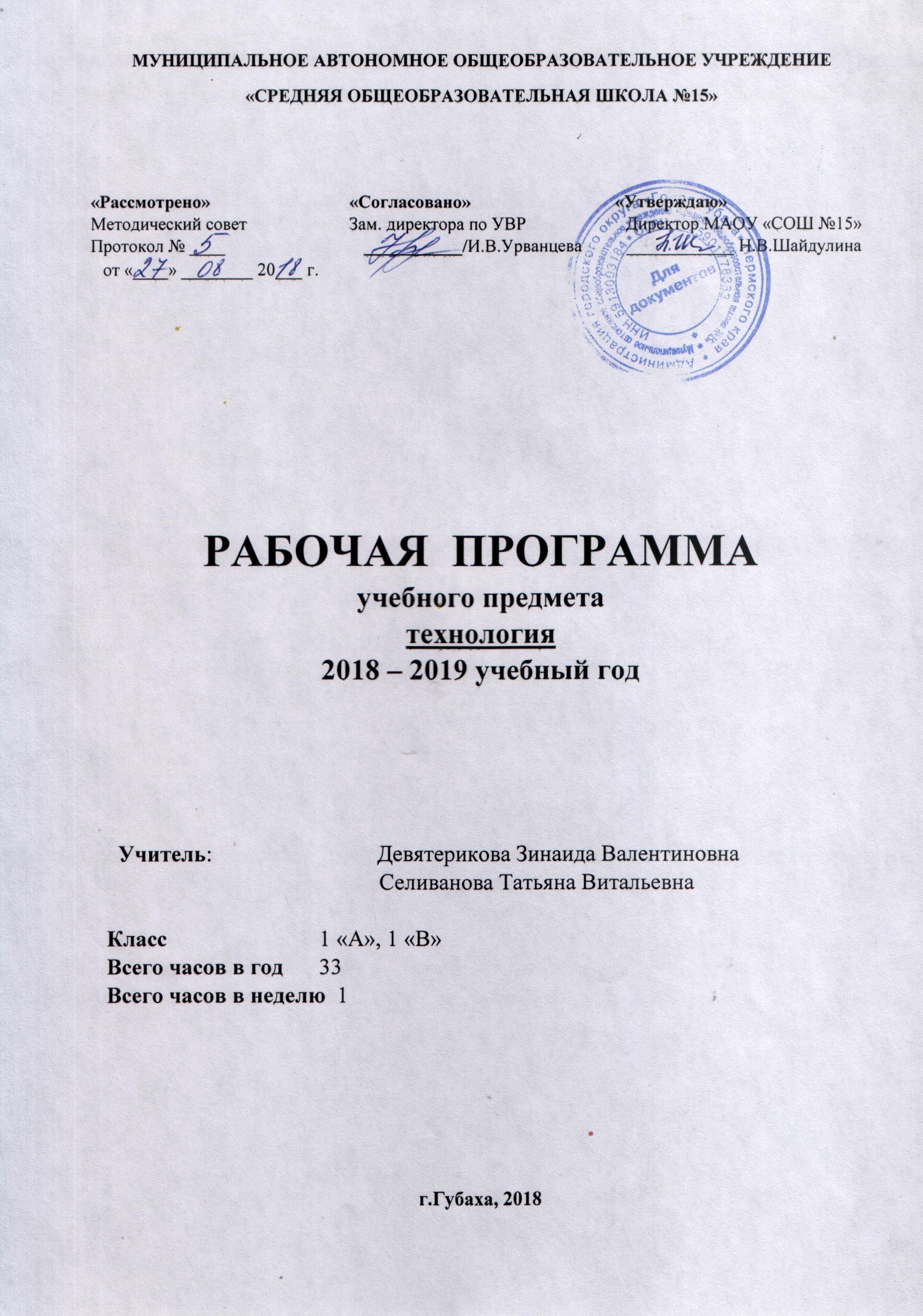 г.Губаха, 2018ПОЯСНИТЕЛЬНАЯ ЗАПИСКА Рабочая программа по технологии   составлена на основе следующих нормативных документов и методических рекомендаций: Закон Российской Федерации «Об образовании» (от 29.12.2012 № 273 - ФЗ).Федеральный государственный образовательный стандарт начального общего образования (утвержден приказом Минобрнауки России от 6 октября 2009 г. № 373, зарегистрирован в Минюсте России 22 декабря 2009 г., регистрационный номер 17785).Приказ  Министерства образования и науки России от 22 сентября 2011 г. № 2357 "О внесении изменений в федеральный государственный образовательный стандарт начального общего образования, утверждённый приказом Министерства образования и науки Российской Федерации от 6 октября 2009 г. № 373" (зарегистрирован в Минюсте России 12 декабря 2011 г., регистрационный номер 22540).Санитарно-эпидемиологические правила и нормативы СанПиН 2.4.2.2821-10 "Санитарно-эпидемиологические требования к условиям и организации обучения в общеобразовательных организациях" С изменениями и дополнениями от: 29 июня 2011 г., 25 декабря 2013 г., 24 ноября 2015 г.Федеральный перечень учебников, рекомендованных Министерством образования и науки Российской Федерации к использованию в образовательном процессе в общеобразовательных учреждениях на 2018/2019 учебный год: Приказ Минобрнауки №15 от 26.01.2017 г. с изменениями от 05.06.2017 №629 «Об утверждении федерального перечня учебников, рекомендуемых к использованию при реализации имеющих государственную аккредитацию образовательных программ начального общего, основного общего, среднего общего образования». Основная образовательная программа начального общего образования МАОУ «СОШ №15».Учебный план МАОУ «СОШ № 15» для начальной школы на 2018/2019 учебный год.Примерные программы по учебным предметам. ФГОС. Авторской программой для общеобразовательных школ УМК «Школа России» «Технология» Е.А. Лутцевой, Т.П. Зуевой утверждённой МО РФ в соответствии с требованиями Федерального компонента государственного стандарта начального образования.Соответствие государственному образовательному стандарту     Данная программа построена в соответствии с требованиями государственного образовательного стандарта по начальной школе второго поколения.В системе предметов общеобразовательной школы курс «Технология» реализует Цель изучения курса технологии – развитие социально значимых личностных качеств (потребность познавать и исследовать неизвестное, активность, инициативность, самостоятельность, самоуважение и самооценка), приобретения первоначального опыта практической преобразовательной и творческой деятельности в процессе формирования элементарных конструкторско-технологических знаний и умений и проектной деятельности, расширение и обогащение личного жизненно-практического опыта, представлений о профессиональной деятельности человека.Задачи:стимулирование и развитие любознательности, интереса к технике, потребности познавать культурные традиции своего региона, России и других государств;формирование целостной картины мира материальной и духовной культуры как продукта творческой предметно-преобразующей деятельности человека;формирование мотивации успеха и достижений, творческой самореализации на основе организации предметно-преобразующей, художественно-конструкторской деятельности;формирование первоначальных конструкторско-технологических знаний и умений;развитие знаково-символического и пространственного мышления, творческого и репродуктивного воображения; творческого мышления;развитие регулятивной структуры деятельности, включающей целеполагание, планирование (умение составлять план действий и применять его для решения практических задач), прогнозирование, контроль, коррекцию и оценку;формирование внутреннего плана деятельности на основе поэтапной отработки предметно-преобразовательных действий;развитие коммуникативной компетентности младших школьников на основе организации совместной продуктивной деятельности;ознакомление с миром профессий, их социальным значением, историей возникновения и развития;овладение первоначальными умениями передачи, поиска, преобразования, хранения информации, использования компьютера; поиск (проверка) необходимой информации в словарях, каталоге библиотеки.Планируемые предметные результаты освоения учебного предметаЛичностные:Создание условий для формирования следующих умений: – положительно относиться к учению; – проявлять интерес к содержанию предмета «Технология»; – принимать одноклассников, помогать им, принимать помощь от взрослого и сверстников; – чувствовать уверенность в себе, верить в свои возможности; – самостоятельно определять и объяснять свои чувства и ощущения, возникающие в результате наблюдения, рассуждения, обсуждения, самые простые, общие для всех людей правила поведения (основы общечеловеческих нравственных ценностей); – чувствовать удовлетворение от сделанного или созданного им самим для родных, друзей, других людей, себя; – осознавать уязвимость, хрупкость природы, понимать положительные и негативные последствия деятельности человека; – с помощью учителя планировать предстоящую практическую деятельность; – под контролем учителя выполнять предлагаемые изделия с опорой на план и образец. Метапредметные:Регулятивные УУД. – принимать цель деятельности на уроке; – проговаривать последовательность действий на уроке; – высказывать свое предположение (версию) на основе работы с иллюстрацией учебника; – объяснять выбор наиболее подходящих для выполнения задания материалов и инструментов; – готовить рабочее место, отбирать наиболее подходящие для выполнения задания материалы и инструменты; – выполнять практическую работу по предложенному учителем плану с опорой на образцы, рисунки учебника; – выполнять контроль точности разметки деталей с помощью шаблона; – совместно с учителем и другими учениками давать эмоциональную оценку своей деятельности на уроке. Познавательные УУД. Учащийся научится с помощью учителя: – наблюдать связи человека с природой и предметным миром, предметный мир ближайшего окружения; сравнивать конструкции и образы объектов природы и окружающего мира, конструкторско-технологические и декоративно-художественные особенности предлагаемых изделий; – сравнивать изучаемые материалы по их свойствам, конструкции предлагаемых изделий, делать простейшие обобщения; группировать предметы и их образы по общему признаку (конструкторскому, технологическому, декоративно-художественному; – ориентироваться в материале на страницах учебника; – находить ответы на вопросы, используя учебник, свой жизненный опыт и информацию, полученную на уроке; пользоваться памятками (даны в конце учебника); – делать выводы о результате совместной работы всего класса; – преобразовывать информацию из одной формы в другую – в изделия, художественные образы. Коммуникативные УУД. Учащийся научится: – слушать и слышать учителя и одноклассников, совместно обсуждать предложенную или выявленную проблему. Предметные:1. Общекультурные и общетрудовые компетенции. Основы культуры труда. Самообслуживание. Учащийся будет знать (на уровне представлений): – о роли и месте человека в окружающем мире; о созидательной, творческой деятельности человека и природе как источнике его вдохновения; – отражении форм и образов природы в работах мастеров художников; о разнообразных предметах рукотворного мира; – профессиях близких и окружающих людей. Учащийся будет уметь: – обслуживать себя во время работы (соблюдать порядок на рабочем месте, ухаживать за инструментами и правильно хранить их); – соблюдать правила гигиены труда. 2. Технология ручной обработки материалов. Основы художественно-практической деятельности. Учащийся будет знать: – общие названия изученных видов материалов (природные, бумага, тонкий картон, ткань, клейстер, клей) и их свойства (цвет, фактура, форма и др.); – последовательность изготовления несложных изделий, формообразование сгибанием, складыванием, вытягиванием; – клеевой способ соединения; – способы отделки: раскрашивание, аппликация, прямая строчка; – названия и назначение ручных инструментов (ножницы, игла) и приспособлений (шаблон, булавки), правила безопасной работы ими. Учащийся будет уметь: – различать материалы и инструменты по их назначению; – качественно выполнять операции и использовать верные приемы при изготовлении несложных изделий: экономно размечать по шаблону, сгибанием; точно резать ножницами; соединять изделия с помощью клея; эстетично и аккуратно отделывать изделия раскрашиванием, аппликацией, прямой строчкой; использовать для сушки плоских изделий пресс; безопасно работать инструментами (ножницы, иглы) и правильно хранить их; с помощью учителя выполнять практическую работу и осуществлять самоконтроль с опорой на инструкционную карту, образец, с помощью шаблона. 3. Конструирование и моделирование. Учащийся будет знать: – о детали как составной части изделия; – конструкциях разборных и неразборных; – неподвижном клеевом соединении деталей. Учащийся будет уметь: – различать разборные и неразборные конструкции несложных изделий; – конструировать и моделировать изделия из различных материалов по образцу, рисунку. Формы работыФронтальная работа.Парная работа.Групповая работа.Индивидуальная работа.Урок-игра.Урок-викторина.Урок-путешествие.Урок-экскурсия.Методы преподавания:Игровой метод.Использование наглядности.ИКТ-технологии.Технология разноуровневого обучения.Беседа (сообщающая, воспроизводящая, обобщающая).Диалог.Объем и сроки изученияПрограмма курса общим объемом 33ч в год, 1 ч в неделю.1 триместр – 10 ч, 2 триместр – 11 ч. и 3 триместр – 12 ч.Категория учащихся – первый  класс.Учебно-тематический план33 часа-1 час в неделюСодержание учебного курсаПриродная мастерская (8часов)Рукотворный и природный мир города. На земле, на воде и в воздухе. Природа и творчество. Природные материалы. Семена и фантазии. Композиция из листьев. Что такое композиция? Орнамент из листьев. Что такое орнамент? Природные материалы. Как их соединить?Пластилиновая мастерская (4 часа)Материалы для лепки. Что может пластилин? В мастерской кондитера. Как работает мастер? В море. Какие цвета и формы у морских обитателей? Наши проекты. Аквариум.Бумажная мастерская (16 часа)Мастерская Деда Мороза и Снегурочки. Наши проекты. Скоро Новый год! Бумага. Какие у неё есть секреты? Бумага и картон. Какие секреты у картона? Оригами. Как сгибать и складывать бумагу? Обитатели пруда. Какие секреты у оригами? Животные зоопарка. Одна основа, а сколько фигурок? Ножницы. Что ты о них знаешь? Шаблон. Для чего он нужен? Наша армия родная. Бабочки. Как изготовить их из листа бумаги? Весенний праздник 8 марта. Как сделать подарок-портрет? Орнамент в полосе. Для чего нужен орнамент? Образы весны. Какие краски у весны? Настроение весны. Что такое колорит? Праздники и традиции весны. Какие они?Текстильная мастерская (5 часов)Мир тканей. Для чего нужны ткани? Игла-труженица. Что умеет игла? Вышивка. Для чего она нужна? Прямая строчка и перевивы. Для чего они нужны? Прямая строчка и перевивы. Для чего они нужны? Закрепление. Проверка знаний и умений, полученных в 1 классе.С целью оптимизации учебной деятельности первоклассников используются следующие формы организации учебного процесса: индивидуальные, парные, групповые, а также нетрадиционные формы проведения урока: урок-сказка, урок-экскурсия, урок-игра, урок фантазирования, урок-выставка. Урок является основной формой организации учебного процесса для решения задач данной программы.Формы индивидуальной дифференцированной работы в первом классе:•  задания разной степени трудности;•  специально подобранные общеразвивающие упражнения на развитие мышления, речи, воображения, внимания, памяти и пр., занимающие небольшую по времени часть урока. При этом по возможности дети объединяются в пары, группы, чтобы коллективно решить ту или иную логическую или творческую задачу.Система оценокВ первом классе ведется безотметочное обучение, основная цель которого - сформировать и развить оценочную деятельность детей, сделать педагогический процесс гуманным и направленным на развитие личности ребенка. Необходимо учитывать, что это не обучение традиционного вида, из которого изъяты отметки, а качественно новое обучение в начальных классах - на содержательно-оценочной основе.При использовании безотметочной системы нельзя оценивать личностные качества: особенности памяти, внимания, восприятия. Оцениванию подлежат интеллектуальные, творческие и инициативные проявления ребёнка: умные вопросы, самостоятельный поиск, изучение дополнительного учебного материала и др.В первом классе исключается система балльного (отметочного) оценивания. Не допускается использование любой знаковой символики, заменяющей цифровую отметку (звездочки, самолетики, солнышки и пр.). Допускается лишь словесная объяснительная оценка. При неправильном ответе ученика запрещается говорить «не думал», «неверно», лучше обходиться репликами «ты так думаешь», «это твое мнение» и т.д. С целью перехода к отметочному обучению допускается в 1-х классах оценочные суждения «Молодец», «Умница» в устной и письменной форме.Учебный «портфолио» ученика представляет собой форму и процесс организации (коллекция, отбор и анализ) образцов и продуктов учебно-познавательной деятельности школьника, а также соответствующих информационных материалов из внешних источников (одноклассников, учителей, родителей (законных представителей) и т.п.), предназначенных для последующего их анализа, всесторонней количественной и качественной оценки уровня обученности школьников и дальнейшей коррекции процесса обучения. Тематическое  планирование по ФГОС1 час в 1 неделю, 33чТематическое планирование по технологии  1 класс ФГОС (33 ч.)№РазделКол-во часов1Природная мастерская82Пластилиновая мастерская43Бумажная мастерская164Текстильная мастерская5Итого33№         Тема урокаПредметные     результатыМетапредметные                  результатыЛичностные                 результаты1.Как работать с учебником. Я и мои друзья. (1ч)Научатся: различать средства познания окружающего мира; различать инструменты и материалы; называть виды предметно-практической деятельности;организовывать рабочее место.РЕГУЛЯТИВНЫЕ  УУД  контролировать свою деятельность по ориентированию в учебнике и рабочей тетради.ПОЗНАВАТЕЛЬНАЕ УУД  освоение знаний о содержании предмета «Технология», об условных и графических обозначениях; умение получать информацию в знаковой форме; понимать  заданный вопрос, в соответствии с ним строить ответ в устной форме. КОММУНИКАТИВНЫЕ  УУД  уметь работать в сотрудничестве с коллективом, задавать вопросы, слушать и воспринимать вопросы. Понимание значимости предмета «Технология» в жизни; уметь обосновывать свой ответ. 2.Материалы и инструменты. Организация рабочего места. (1ч.овек и информация.)Научатся:  различать инструменты и материалы; называть виды предметно-практической деятельности;организовывать рабочее место.РЕГУЛЯТИВНЫЕ  УУД  учиться высказывать своё предположение (версию) на основе работы с учебником и рабочей тетрадью; готовить рабочее место и выполнять практическую работу по предложенному плану с опорой на образцы, рисунки.ПОЗНАВАТЕЛЬНАЕ УУД  добывать новые знания, находить ответы на вопросы; группировать предметы, объекты на основе существенных признаков.КОММУНИКАТИВНЫЕ  УУД  уметь слушать учителя, задавать вопросы с целью уточнения информации; участвовать в диалоге на уроке и в жизненных ситуациях; слушать и понимать речь других. Понимание безопасности; подготавливать рабочее место. Правильно и рационально размещать инструменты и материалы, уборка рабочего места. 3.Что такое технология?(1ч) Научатся:  различать инструменты и материалы; называть виды предметно-практической деятельности;различать средства познания окружающего мира.РЕГУЛЯТИВНЫЕ  УУД  учиться высказывать своё предположение (версию) на основе работы с учебником и рабочей тетрадью; контролировать свою деятельность.   ПОЗНАВАТЕЛЬНАЕ УУД  освоение знаний о содержании предмета «Технология», об условных и графических обозначениях; умение получать информацию в знаковой форме; понимать  заданный вопрос, в соответствии с ним строить ответ в устной форме. КОММУНИКАТИВНЫЕ  УУД   уметь слушать учителя, задавать вопросы с целью уточнения информации.Понимание значимости предмета «Технология» в жизни; уметь обосновывать свой ответ. 4.Природный материал. (1ч)Изделие: « Аппликация из листьев». Научатся: подготавливать природный материал к работе; освоят приёмы работы с природными материалами.РЕГУЛЯТИВНЫЕ  УУД  понимать смысл инструкции учителя и принимать учебную задачу; проговаривать последовательность действий на уроке; учиться готовить рабочее место и выполнять практическую работу по предложенному учителем плану с опорой на образцы, рисунки учебника.ПОЗНАВАТЕЛЬНАЕ УУД  ориентироваться в учебнике: определять умения, которые будут сформированы на основе изучения данного раздела; отвечать на простые вопросы учителя, находить нужную информацию в учебнике; сравнивать предметы, объекты: находить общее и различие.КОММУНИКАТИВНЫЕ  УУД  участвовать в диалоге на уроке; слушать и понимать речь других; принимать участие в коллективных работах, работах парами и группах; договариваться с партнёрами и приходить к общему решению. Принимать внутреннюю позицию школьника на уровне положительного отношения к школе; проявлять интерес к отдельным видам предметно-практической деятельности. 5,6.Пластилин. (2ч)Изделие: аппликация из пластилина «Ромашковая поляна». Изделие «Мудрая сова». Научатся: подготавливать природный материал к работе;познакомятся с видами и свойствами материалов; научатся  правилам безопасной работы с ними.РЕГУЛЯТИВНЫЕ  УУД  понимать смысл инструкции учителя и принимать учебную задачу; учиться высказывать своё предположение (версию) на основе работы с иллюстрацией учебника; учиться готовить рабочее место и выполнять практическую работу по плану предложенную учителем.ПОЗНАВАТЕЛЬНАЕ УУД  сравнивать и  группировать предметы, объекты на основе существенных признаков, находить общее и различие; ориентироваться в своей системе знаний: отличать новое от уже известного с помощью учителя.КОММУНИКАТИВНЫЕ  УУД  отвечать на вопросы учителя, товарищей по классу; слушать и понимать речь других; допускать существование различных точек зрения. Проявлять интерес к отдельным видам предметно-практической деятельности; положительно относиться к занятиям предметно-практической деятельностью.  7,8.Растения. (2ч)Изделие: «Получение и сушка семян». Проект «Осенний урожай»Изделие: «Овощи из пластилина».Научатся: извлекать семена из плода и их сушить; изготавливать  пакетики для хранения семян. РЕГУЛЯТИВНЫЕ  УУД  учиться высказывать своё предположение (версию) на основе работы с учебником и рабочей тетрадью; контролировать свою деятельность.  ПОЗНАВАТЕЛЬНАЕ УУД  делать предварительный отбор источников информации: ориентироваться в учебнике (на развороте, в оглавлении, в словаре); добывать новые знания: находить ответы на вопросы, используя учебник, свой жизненный опыт и информацию, полученную на уроке. КОММУНИКАТИВНЫЕ  УУД  отвечать на вопросы учителя, товарищей по классу; слушать и понимать речь других; допускать существование различных точек зрения. Соблюдать гигиену учебного труда и уметь организовать рабочее место;  положительно относиться к занятиям предметно-практической деятельностью.  9,10.Бумага. (2ч) Изделия: «Волшебные фигуры», «Закладки из бумаги».Научатся: пользоваться шаблоном для разметки изделия, соединять детали изделия при помощи клея;  познакомятся с видами и свойствами материалов, правилами безопасной работы с ними. РЕГУЛЯТИВНЫЕ  УУД  понимать смысл инструкции учителя и принимать учебную задачу; учиться готовить рабочее место и выполнять практическую работу по плану предложенную учителем.ПОЗНАВАТЕЛЬНАЕ УУД  ориентироваться в учебнике: определять умения, которые будут сформированы на основе изучения данного раздела; отвечать на простые вопросы учителя, находить нужную информацию в учебнике; сравнивать предметы, объекты: находить общее и различие.КОММУНИКАТИВНЫЕ  УУД  отвечать на вопросы учителя, товарищей по классу; слушать и понимать речь других; допускать существование различных точек зрения. Проявлять интерес к отдельным видам предметно-практической деятельности; положительно относиться к занятиям предметно-практической деятельностью.  11.Насекомые. (1ч) Изделие: «Пчёлы и соты». Научатся:подготавливать природные материалы к работе; освоят приёмы работы с природными материалами, пластилином, бумагой и картоном; познакомятся с видами и свойствами материалов, правилами безопасной работы с ними. РЕГУЛЯТИВНЫЕ  УУД  понимать смысл инструкции учителя и принимать учебную задачу; проговаривать последовательность действий на уроке; учиться готовить рабочее место и выполнять практическую работу по плану.ПОЗНАВАТЕЛЬНАЕ УУД  познакомится с профессиями, связанными с практической  предметной деятельностью; группировать предметы, объекты на основе существенных признаков, пересказывать прочитанное или прослушанное. КОММУНИКАТИВНЫЕ  УУД  участвовать в диалоге на уроке; слушать и понимать речь других; принимать участие в коллективных работах, работах парами и группах; договариваться с партнёрами и приходить к общему решению. Соблюдать гигиену учебного труда и уметь организовать рабочее место;  положительно относиться к занятиям предметно-практической деятельностью.  12.Дикие животные. (1ч) Изделие: «Коллаж».Проект «Дикие животные».Научатся:приёмам создания изделий в технике коллаж; освоят первичные навыки работы над проектом под руководством учителя: распределять, составлять, обсуждать, корректировать и давать оценку. РЕГУЛЯТИВНЫЕ  УУД  действовать и контролировать процесс и результаты своей деятельности по плану, проговаривать вслух последовательность производимых действий, составляющих основу осваиваемой деятельности.ПОЗНАВАТЕЛЬНАЕ УУД   ориентироваться в учебнике: определять умения, которые будут сформированы на основе изучения данного раздела; отвечать на простые вопросы учителя, находить нужную информацию в учебнике; сравнивать предметы, объекты: находить общее и различие.КОММУНИКАТИВНЫЕ  УУД   отвечать на вопросы учителя, товарищей по классу; слушать и понимать речь других; допускать существование различных точек зрения. Понимание значимости животных, осознание необходимости бережного отношения;  ориентироваться на оценку результатов собственной предметно-практической деятельности. 13.Новый год. (1ч) Проект «Украшаем класс к Новому году». Изделия: «Украшение на ёлку», «Украшение на окно». Научатся:пользоваться шаблоном для разметки изделия, соединять детали изделия при помощи клея;  познакомятся с видами и свойствами материалов, правилами безопасной работы с ними. РЕГУЛЯТИВНЫЕ  УУД  понимать смысл инструкции учителя и принимать учебную задачу; проговаривать последовательность действий на уроке; учиться готовить рабочее место и выполнять практическую работу по плану.ПОЗНАВАТЕЛЬНАЕ УУД  делать предварительный отбор источников информации: ориентироваться в учебнике (на развороте, в оглавлении, в словаре); добывать новые знания: находить ответы на вопросы, используя учебник, свой жизненный опыт и информацию, полученную на уроке.КОММУНИКАТИВНЫЕ  УУД  принимать участие в коллективных работах, работах парами и группах; договариваться с партнёрами и приходить к общему решению. Соблюдать гигиену учебного труда и уметь организовать рабочее место;  положительно относиться к занятиям предметно-практической деятельностью.14.Домашние животные. (1ч)Изделие: «Котёнок». Научатся: анализировать форму и цвет реальных объектов (домашних животных), соблюдать их при изготовлении изделий.РЕГУЛЯТИВНЫЕ  УУД  самостоятельно выполнять работу, ориентируясь на информацию в учебнике.ПОЗНАВАТЕЛЬНАЕ УУД  осмысление информации, осуществление её поиска в учебнике, анализ технологического процесса по изготовлению изделия, внесение в него при необходимости изменений. КОММУНИКАТИВНЫЕ  УУД  уметь слушать речь учителя, адресованную всему классу, не перебивать высказывания других людей.Понимать значимость животных, осознавать необходимость бережного отношения к природе. 15.Такие разные дома. (1ч) Изделие: «Домик из веток»Научатся: делать макет дома из картона; узнают о разнообразных видах построек;  познакомятся с видами и свойствами материалов, правилами безопасной работы с ними. РЕГУЛЯТИВНЫЕ  УУД  определять последовательность промежуточных целей с учётом конечного результата; самостоятельно выполнять работу, ориентируясь на информацию в учебнике.ПОЗНАВАТЕЛЬНАЕ УУД  выполнение заданий в учебнике, расширение пространственных представлений, создание объёмных изделий. КОММУНИКАТИВНЫЕ  УУД  участвовать в диалоге на уроке; слушать и понимать речь других; принимать участие в коллективных работах, работах парами и группах; договариваться с партнёрами и приходить к общему решению. Соблюдать гигиену учебного труда и уметь организовать рабочее место;  положительно относиться к занятиям предметно-практической деятельностью.  16,17.Посуда. (2ч)Проект «Чайный сервис».Изделия: «Чашка», «Чайник», «Сахарница». Научатся: новым приёмам лепки: из целого куска пластилина; узнают о материалах, из которых изготавливается посуда, виды посуды и её функции.РЕГУЛЯТИВНЫЕ  УУД  понимать смысл инструкции учителя и принимать учебную задачу; проговаривать последовательность действий на уроке; учиться готовить рабочее место и выполнять практическую работу по плану.ПОЗНАВАТЕЛЬНАЕ УУД  представление о культуре поведения за столом; отнесение предметов к группе на основе  заданного признака. КОММУНИКАТИВНЫЕ  УУД  уметь сотрудничать со сверстниками, контролировать, корректировать и оценивать действия партнёров. Проявление положительного отношения к занятиям предметно — практической деятельностью. 18.Свет в доме. (1ч)Изделие: «Торшер». Научатся:пользоваться шаблоном для разметки изделия, соединять детали изделия при помощи клея;  познакомятся с видами и свойствами материалов, правилами безопасной работы с ними. РЕГУЛЯТИВНЫЕ  УУД  учиться готовить рабочее место и выполнять практическую работу по плану; понимать смысл инструкции учителя и принимать учебную задачу; проговаривать последовательность действий на уроке.ПОЗНАВАТЕЛЬНАЕ УУД  выполнение заданий в учебнике, расширение пространственных представлений, создание объёмных изделий. КОММУНИКАТИВНЫЕ  УУД  участвовать в диалоге на уроке; слушать и понимать речь других; принимать участие в коллективных работах, работах парами и группах; договариваться с партнёрами и приходить к общему решению. Проявлять интерес к отдельным видам предметно-практической деятельности; положительно относиться к занятиям предметно-практической деятельностью.  19.Мебель. (1ч)Изделие:  «Стул». Научатся:пользоваться шаблоном для разметки изделия, соединять детали изделия при помощи клея;  познакомятся с видами и свойствами материалов, правилами безопасной работы с ними. РЕГУЛЯТИВНЫЕ  УУД  понимать смысл инструкции учителя и принимать учебную задачу; проговаривать последовательность действий на уроке; учиться готовить рабочее место и выполнять практическую работу по плану.ПОЗНАВАТЕЛЬНАЕ УУД  выполнение заданий в учебнике, расширение пространственных представлений, создание объёмных изделий. КОММУНИКАТИВНЫЕ  УУД  уметь слушать речь учителя, адресованную всему классу, не перебивать высказывания других людей.Соблюдать гигиену учебного труда и уметь организовать рабочее место;  положительное относиться к занятиям предметно-практической деятельностью.  20.Одежда, ткань, нитки. (1ч)Изделие: «Кукла из ниток». Научатся:пользоваться выкройкой для разметки изделия, соединять детали изделия при помощи ниток;  познакомятся с видами и свойствами ткани, правилами безопасной работы. РЕГУЛЯТИВНЫЕ  УУД  учиться готовить рабочее место и выполнять практическую работу по плану; понимать смысл инструкции учителя и принимать учебную задачу; проговаривать последовательность действий на уроке.ПОЗНАВАТЕЛЬНАЕ УУД  самостоятельное выделение и формулирование познавательной цели, умение сравнивать свойства материалов, продуктивное использование знаков, символов, приведённых в учебнике. КОММУНИКАТИВНЫЕ  УУД  участвовать в диалоге на уроке; слушать и понимать речь других; принимать участие в коллективных работах, работах парами и группах; договариваться с партнёрами и приходить к общему решению. Осуществлять адекватную самооценку собственных учебных достижений, своего внешнего вида, соблюдение правил бережного отношения к одежде. 21, 22,  23.Учимся шить. (3ч) Изделия: «Строчка прямых стежков», «Строчка стежков с перевивом и  змейкой. Спиралью», «Закладка с вышивкой», «Пришиваем пуговицу с двумя отверстиями», «Медвежонок».  Научатся:выполнять простейшие швы, пришивать пуговицы; овладеют технологическими приёмами ручной обработки материалов; усвоят правила техники безопасности. РЕГУЛЯТИВНЫЕ  УУД  самостоятельно выполнять работу, ориентироваться на информацию в учебнике, контролируя качество на каждом этапе работы. ПОЗНАВАТЕЛЬНАЕ УУД  осмысление информации, осуществление её поиска в учебнике, анализ технологического процесса по изготовлению изделия, внесение в него при необходимости изменений. КОММУНИКАТИВНЫЕ  УУД  уметь слушать речь учителя, адресованную всему классу, не перебивать высказывания других людей.Соблюдать гигиену учебного труда и уметь организовать рабочее место;  положительно относиться к занятиям предметно-практической деятельностью.  24.Передвижение по земле. (1ч)Изделие: «Тачка». Научатся:приёмам работы с конструктором, выполнять изделия из деталей конструктора; сгибать и разгибать заготовки деталей точно по разметке. РЕГУЛЯТИВНЫЕ  УУД  учиться готовить рабочее место и выполнять практическую работу по плану; понимать смысл инструкции учителя и принимать учебную задачу; проговаривать последовательность действий на уроке.ПОЗНАВАТЕЛЬНАЕ УУД  соблюдение последовательности технологических операций; выполнение заданий в учебнике, расширение пространственных представлений, создание объёмных изделий. КОММУНИКАТИВНЫЕ  УУД  уметь слушать речь учителя, адресованную всему классу; участвовать в диалоге на уроке; слушать и понимать речь других.Мотивация учебной деятельности; соблюдать гигиену учебного труда и уметь организовать рабочее место.25.Вода в жизни человека. Вода в жизни растений. (1ч)Изделие: «Проращивание семян». Научатся:производить посадку и уход за семенами; узнают о значении воды в жизни людей, животных, растений, о порядке действий при выращивании растений. РЕГУЛЯТИВНЫЕ  УУД  составлять план работы, выполнять самоконтроль своих действий, анализировать и делать вывод. ПОЗНАВАТЕЛЬНАЕ УУД  представление о воде, её свойствах, осуществление поиска информации в учебнике. КОММУНИКАТИВНЫЕ  УУД  уметь вступать в коллективное учебное сотрудничество, не перебивать товарища; принимать участие в коллективных работах, работах парами и группах. Соблюдать гигиену учебного труда и уметь организовать рабочее место;  положительно относиться к занятиям предметно-практической деятельностью.  26.Питьевая вода. (1ч)Изделие: «Колодец».Научатся:отбирать материалы, инструменты и приспособления для работы по иллюстрациям в учебнике. РЕГУЛЯТИВНЫЕ  УУД  анализировать изделие, составлять план, контролировать качество своей работы; проговаривать последовательность действий на уроке.ПОЗНАВАТЕЛЬНАЕ УУД  представление о воде, её значении в жизни людей и необходимости её экономии; добывать новые знания: находить ответы на вопросы, используя учебник, свой жизненный опыт и информацию, полученную на уроке.КОММУНИКАТИВНЫЕ  УУД  уметь обмениваться мнениями, слышать сверстников во время обсуждения; допускать существование различных точек зрения. Проявлять интерес к изучению окружающего мира; соблюдать гигиену учебного труда и уметь организовать рабочее место.27.Передвижение по воде. (1ч)Проект: «Речной флот». Изделие: «Кораблик из бумаги», «Плот».Научатся:различать виды водного транспорта, проводить эксперименты, новым приёмам работы с бумагой (складывание); выполнять изделия из бумаги. РЕГУЛЯТИВНЫЕ  УУД  самостоятельно выполнять работу, ориентируясь на информацию в учебнике, проговаривать вслух последовательность производимых действий, составляющих основу осваиваемой деятельности. ПОЗНАВАТЕЛЬНАЕ УУД  осуществление поиска информации в учебнике, формулирование ответов на вопросы учителя.  КОММУНИКАТИВНЫЕ  УУД  уметь высказывать свою точку зрения, пытаться её обосновать, приводя аргументы. Проявлять интерес к изучению окружающего мира, положительные отношения к занятиям предметно-практической деятельности. 28.Использование ветра. (1ч)Изделие: «Вертушка». Научатся:пользоваться новыми видами разметки при помощи линейки; узнают о значении воздуха в жизни на Земле, об использовании человеком силы ветра. РЕГУЛЯТИВНЫЕ  УУД  анализировать изделие, самостоятельно выполнять работу, ориентируясь на информацию в учебнике,    составлять план, контролировать качество своей работы. ПОЗНАВАТЕЛЬНАЕ УУД  соблюдение последовательности технологических операций (в соответствии с составленным планом работы).КОММУНИКАТИВНЫЕ  УУД  умение воспринимать речь учителя, строить понятные речевые высказывания, вступать в учебный диалог. Проявление интереса к изучению окружающего мира. 29.Полёты птиц. (1ч)Изделие: «Попугай». Научатся:выполнять мозаику в новой технике «рваная бумага»; рационально размещать материалы и инструменты; закрепят навыки работы с бумагой и клеем.РЕГУЛЯТИВНЫЕ  УУД  вносить необходимые дополнения и коррективы в план и способ действия в случае расхождения эталона и реального изделия. ПОЗНАВАТЕЛЬНАЕ УУД  осуществление поиска информации, самостоятельное предположение, какая информация нужна для решения учебной задачи. КОММУНИКАТИВНЫЕ  УУД  уметь задавать вопросы на понимание и уточнение, допускать существование различных точек зрения. Понимать, что охрана природы — это дело каждого человека, соблюдение основных моральных норм поведения. 30-31Полёты человека. (2ч)Изделия:  «Самолёт», «Парашют». Научатся:проводить эксперимент с бумагой и делать выводы (опыт с листом бумаги). РЕГУЛЯТИВНЫЕ  УУД  вносить необходимые дополнения и коррективы в план и способ действия в случае расхождения эталона и реального изделия. ПОЗНАВАТЕЛЬНАЕ УУД  добывать новые знания: находить ответы на вопросы, используя учебник, свой жизненный опыт и информацию, полученную на уроке.  КОММУНИКАТИВНЫЕ  УУД  принимать участие в коллективных работах, работах парами и группами; понимать важность коллективной работы. Понимать, что охрана природы — это дело каждого человека, соблюдение основных моральных норм поведения. 32.Способы общения. (1ч) Изделие: «Письмо на глиняной дощечке», «зашифрованное письмо». Научатся: способам получения и передачи информации, получат знания о развитии письменности  и использовании различных материалов для передачи всевозможной информации. РЕГУЛЯТИВНЫЕ  УУД  ориентироваться в информационном пространстве; учиться высказывать своё предположение (версию) на основе работы с иллюстрацией учебника.  ПОЗНАВАТЕЛЬНАЕ УУД   понимание заданного вопроса; в соответствии с ним построение ответа в устной форме. КОММУНИКАТИВНЫЕ  УУД  уметь высказывать свою точку зрения, пытаться её обосновать, приводя аргументы. Проявление интереса к информационной и коммуникационной деятельности. 33.Важные телефонные номера. Правила движения. (1ч)Изделие: «Важные телефонные номера». Научатся:ориентироваться в дорожных знаках, объяснять их значение; осуществлять поиск информации и её передачи. Выучат важные телефонные номера. РЕГУЛЯТИВНЫЕ  УУД  ориентироваться в информационном пространстве; учиться высказывать своё предположение (версию) на основе работы с иллюстрацией учебника. ПОЗНАВАТЕЛЬНАЕ УУД  ориентироваться в своей системе знаний: отличать новое от уже известного с помощью учителя; перерабатывать полученную информацию: делать выводы в результате совместной работы всего класса. КОММУНИКАТИВНЫЕ  УУД  уметь обмениваться мнениями, слышать сверстников во время обсуждения. Проявлять интерес к информационной и коммуникационной деятельности, ориентироваться на оценку результатов собственной предметно-практической деятельности. №Кол    часТема урокаХарактеристика основных видов деятельности учащихся по теме№Кол    часТема урокаХарактеристика основных видов деятельности учащихся по темеДавайте познакомимся. ( 3 ч.)Давайте познакомимся. ( 3 ч.)Давайте познакомимся. ( 3 ч.)Давайте познакомимся. ( 3 ч.)11Как работать с учебником. Я и мои друзья.Сравнивать учебник, рабочую тетрадь, объяснять значение каждого пособия. Осваивать   критерии выполнения изделия и навигационную систему учебника (систему   условных знаков).Осуществлять поиск необходимой информации (задавать  и отвечать на вопросы о круге интересов). Анализировать, отбирать, обобщать  полученную информацию и переводить ее в  знаково-символическую систему (рисунок- пиктограмму)21Материалы и инструменты. Организация рабочего места.Находить и различать инструменты, материалы. Устанавливать связи между видом работы и используемыми материалами и инструментами.  Организовывать  свою деятельность: подготавливать рабочее место, правильно и рационально размещать инструменты и материалы, убирать рабочее место.31Что такое технология.Объяснять значение слово «технология», осуществлять поиск информации в словаре из учебника. Называть  виды деятельности,  которыми  школьники  овладеют на уроках «Технологии», соотносить их с освоенными умениями.   Прогнозировать  результат своей деятельности. (чему научатся).Человек и земля (21 ч)Человек и земля (21 ч)Человек и земля (21 ч)Человек и земля (21 ч)41Природный материал.Изделие: « Аппликация из листьев».Исследовать, наблюдать, сравнивать, сопоставлять природные материалы их  виды и свойства (цвет, фактура, форма и др.). Осваивать правила  сбора и хранения природных материалов. Осмысливать значение бережного отношения к природе.  Соотносить природные материалы по форме и цвету с реальными объектами. Выполнять практическую работу  из природных материалов: собрать листья высушить под прессом и создавать  аппликацию из сухих листьев по заданному образцу, заменять  листья  похожими по форме и размеру на образец.Выполнять работу с опорой на  слайдовый  или  текстовый план. Соотносить  план  с собственными действиями.51Пластилин. Приемы работы с пластилином.Исследовать (наблюдать, сравнивать, сопоставлять)  свойства пластичных материалов. Осваивать  способы  и правила  работы с пластичными материалами.   Анализировать изделие, планировать последовательность его выполнения  под руководством  учителя. Корректировать выполнение изделия.    Оценивать выполняемое изделие на основе «Вопросов юного технолога».Планировать и осуществлять работу,  на основе представленных  в учебнике слайдов и текстовых планов, сопоставлять эти виды планов.61Пластилин. Изделие: аппликация  из пластилина «Ромашковая поляна».Исследовать (наблюдать, сравнивать, сопоставлять)  свойства пластичных материалов. Осваивать  способы  и правила  работы с пластичными материалами.   Анализировать изделие, планировать последовательность его выполнения  под руководством  учителя. Корректировать выполнение изделия.    Оценивать выполняемое изделие на основе «Вопросов юного технолога».Планировать и осуществлять работу,  на основе представленных  в учебнике слайдов и текстовых планов, сопоставлять эти виды планов.71Работа с природным материалом. Мудрая сова.Сравнивать свойства различных    природных материалов листьев, шишек, веточек, кленовых крылаток, желудей, каштанов. Соотносить форму и цвет природных материалов с реальными объектами, отбирать необходимые  материалы для выполнения изделия. Осваивать приемы  соединения  природных материалов при помощи пластилина.    Составлять композицию их природных материалов.   Составлять план работы над изделием при помощи «Вопросов юного технолога» Осмысливать значение бережного отношения к природе.81Растения.Изделие: «заготовка семян»Актуализировать знания  об овощах. Осмысливать значение растений для человека.  Выполнять практическую работу по получению и сушке семян.91Растения.Проект «Осенний урожай».Изделие. «Овощи из пластилина».Осваивать приемы работы с пластилином (скатывание, сплющивание, вытягивание).  Подбирать  материал для выполнения изделия.  Осваивать первичные навыки работы над проектом под руководством учителя: ставить цель, составлять план, использовать  «Вопросы юного технолога», распределять роли,   проводить самооценку. Слушать собеседника, излагать свое мнение, осуществлять совместную практическую деятельность, анализировать свою деятельность. Анализировать план работы над изделием, сопоставлять с ними свои действия и дополнять недостающие этапы выполнения изделия.101111Бумага. Свойства бумаги. Виды бумаги.Бумага. Закладка из бумаги.Изделие. Закладка из бумаги.Исследовать, наблюдать, сравнивать, сопоставлять  свойства бумаги   (состав, цвет, прочность);  определять виды бумаги  по цвету и толщине.   Осваивать приемы работы с бумагой, правила работы с ножницами, разметки деталей по шаблону и  сгибанием, правила соединения деталей  изделия при помощи клея.  Планировать и осуществлять работу,  на основе представленных  в учебнике слайдов и текстовых планов, сопоставлять эти виды планов. Выполнять симметричную аппликацию из геометрических фигур по заданному образцу.121Насекомые.  Использовать  различные виды материалов при выполнении изделий (природные, бытовые и пластичные материалы).  Соотносить форму и цвет природных материалов с реальными объектами и находить общее. Осваивать приемы  соединения  природных материалов при помощи пластилина.  Самостоятельно планировать контролировать и корректировать свою деятельность  при выполнении изделия по слайдовому плану. Оценивать качество выполнения работы, используя «Вопросы юного технолога».131Дикие животные.Изделие: «Коллаж «Дикие животные»Осваивать приемы  создания  изделия в технике коллажа. Осваивать первичные навыки работы над проектом под руководством учителя: распределять роли, составлять план на основе  «Вопросов юного технолога», обсуждать план  в паре; корректировать свою деятельность и деятельность партнера при выполнении изделия;  проводить оценки и самооценку. Слушать собеседника, излагать свое мнение. Отбирать материал для выполнения изделия по тематике,  цвету, размеру, проявлять творчество. Использовать правила работы с бумагой, ножницами и клеем. Оформлять изделие.141Новый год.Проект «Украшаем класс к новому году».Изделие: «украшение на елку»  Использовать умения работать  над проектом под руководством учителя:  составлять план, используя  «Вопросы юного технолога»; распределять роли,   проводить самооценку. Слушать собеседника, излагать свое мнение, осуществлять совместную практическую деятельность, анализировать свою деятельность. Выбирать необходимые инструменты, материалы и приемы работы. Осваивать способы работы с бумагой: выполнять разметку  деталей по шаблону и  раскрой бумаги без ножниц в технике обрывания по контуру. Создавать на основе заданной технологии и приведенных образцов  собственного изделия.Оформлять класс. Участвовать в творческой деятельности по украшению класса.151Домашние животные.Изделие: «Котенок».Использовать приемы работы с пластилином:  скатывание, сплющивание, вытягивание. Анализировать  форму и цвет  реальных объектов (домашних животных), соблюдать их при выполнении изделий. Планировать и осуществлять работу,  на основе представленных  в учебнике слайдов и текстовых планов, сопоставлять эти виды планов. Определять по слайдовому плану последовательность выполнения  изделия. Определять и использовать приемы работы с пластилином, необходимые для выполнения изделия. Понимать значение домашних животных в жизни человека.161Такие разные дома.Изделие: « Домик из веток».Исследовать, наблюдать, сравнивать, сопоставлять различные виды домов. По иллюстрации учебника и собственным наблюдениям составлять рассказ о материалах,  используемых при строительстве домов. Исследовать, наблюдать, сравнивать, сопоставлять свойства гофрированного картона. Проводить эксперимент по определению способа сгибания гофрированного картона (вдоль линий). Создавать макет  дома из разных материалов (гофрированный картон и природные материалы) Осваивать способы работы с шаблоном и соединение деталей при помощи пластилина.Планировать и осуществлять работу, на основе представленных в учебнике слайдов и текстовых планов, сопоставлять эти виды планов.  Контролировать и корректировать выполнение работы на основе сайдового плана.17-1811Посуда. Проект «Чайный сервиз»Посуда.Изделия: «чашка», « чайник», « сахарница»Использовать умения работать  над проектом под руководством учителя: ставить цель, составлять и обсуждать план выполнения изделия, используя  «Вопросы юного технолога», распределять роли, проводить оценку качества выполнения изделия. Слушать собеседника, излагать свое мнение, осуществлять совместную практическую деятельность, анализировать свою деятельность. Создавать разные изделия на основе одной технологии, самостоятельно составляя план их выполнения. Использовать приемы работы с пластилином: скатывание, сплющивание, вытягивание, скручивание,  вдавливание. Анализировать форму, цвет и размер реальных объектов, соблюдать их при выполнении изделий.Использовать правила сервировки стола для чаепития при создании композиции «Чайный сервиз».   Осваивать правила поведения за столом.191Свет в доме.Изделие: « Торшер».Исследовать, наблюдать, сравнивать, сопоставлять различные виды осветительных приборов. На основе иллюстраций учебника составлять рассказ о старинных и современных способах освещения жилищ, находить элементарные причинно-следственные связи. Анализировать конструктивные особенности торшера. Планировать и осуществлять работу,  на основе представленных  в учебнике слайдов и текстовых планов, сопоставлять эти виды планов. Осваивать правила работы с шилом и подготавливать рабочее место. Выполнять раскрой деталей изделия с использованием шаблона и соединение деталей при помощи клея и пластилина. Выбирать удобный для себя план работы над изделием.20.1Мебель.Изделие: «Стул»Планировать и осуществлять работу, на основе представленных в учебнике слайдовых и текстовых планов, сопоставлять эти виды планов. Выбирать необходимые инструменты, материалы и приемы работы. Использовать способы работы с бумагой, выполнять раскрой деталей по шаблону, оформлять изделие по собственному эскизу. Осваивать правила ухода за мебелью и уборки квартиры. Составлять рассказ, основываясь на своем опыте, об инструментах, приспособлениях и материалах, необходимых для уборки квартиры.211Одежда Ткань, Нитки.Изделие: «Кукла из ниток»Исследовать (наблюдать, сравнивать, сопоставлять)  текстильные и волокнистые материалы. Под руководством учителя  определять виды тканей и нитей, их состав, свойства, назначение и  применение в быту и на производстве.  Осуществлять подбор  тканей и ниток в зависимости от выполняемых изделий. Определять инструменты и приспособления необходимые для работы. Осваивать умение наматывать нитки, связывать их и разрезать.  Планировать и осуществлять работу, на основе представленных  в учебнике слайдов и текстовых планов, сопоставлять эти виды планов. Осмысливать способы изготовления одежды и ее назначение.22-2311Учимся шить. Работа с тканью и нитками.Изделия: «Закладка с вышивкой», « Медвежонок»Учимся шить. Работа с нитками.«Пришивание пуговицы»Осваивать правила безопасной работы с иглой и шилом при выполнении изделий. Осваивать виды стежков и способы пришивания пуговиц и использовать их для оформления изделий. Сравнивать различные виды пуговицы (пуговицы с ушком, пуговицы со сквозными отверстиями) и способы их пришивания; способы выполнения стежков на основе прямых стежков. Осуществлять выбор ниток и пуговиц для выполнения изделия по контрасту. Организовывать рабочее место. Осваивать правила экономного расходования тканей и нитей при выполнении изделия. Планировать и осуществлять работу, на основе представленных в учебнике слайдов и текстовых планов, сопоставлять эти виды планов.241Передвижение по земле.Изделие: «Тачка».Осваивать приемы работы с конструктором: знакомство с видами  деталей и способами  их соединения. Конструировать изделие на основе предложенного плана, искать и заменять детали конструкции, выбирать способы сборки. Применять «правило винта» при" сборке и разборке моделей (завинчивать по часовой стрелке, отвинчивать против часовой  стрелки). Осваивать разные виды соединений деталей (подвижное и неподвижное). Моделировать и собирать изделие из конструктора, проектировать конструкцию простого бытового механизма - тачки.Планировать и осуществлять работу,  на основе представленных  в учебнике слайдов и текстовых планов, сопоставлять эти виды планов. Находить необходимую информацию в тексте.«Человек и вода» 3 часа«Человек и вода» 3 часа«Человек и вода» 3 часа«Человек и вода» 3 часа251Вода в жизни человека и растений.Изделие: «Проращивание семян», «Уход за комнатными растениями»Исследовать  значение воды в жизни человека, животных, растений. Осуществлять поиск необходимой информации о воде, ее значение для развития жизни на земле, использовании воды человеком (способом добывания питьевой воды из-под земли; значением воды для здоровья человека), о передвижении по воде и перевозке грузов с использованием водного транспорта. Сравнивать с информацию, полученную из разных источников (из разных учебников, текстов, собственных наблюдений и опыта.). На основе сравнения информации делать выводы и обобщения.Осваивать способы проращивания семян в воде. Проводить эксперимент, исследовать всхожесть семян, наблюдать и фиксировать наблюдения. Определять и использовать инструменты и приспособления необходимые для ухода за комнатными растениями. В практической деятельности осваивать правила ухода за комнатными растениями.261Питьевая вода.Изделие: «Колодец»Отбирать материалы, инструменты и приспособления для работы по иллюстрациям в учебнике. Осваивать последовательность создания модели куба  из бумаги при помощи шаблона развертки и природного материала (палочек.). Самостоятельно анализировать образец. Конструировать макет колодца. Использовать известные свойства материалов при определении приемов выполнения изделия. Сравнивать способы и приемы выполнения изделия. Составлять и оформлять композицию по образцу или собственному замыслу. Использовать различные виды материалов для создания композиции и ее оформления.271Передвижение по воде.Проект:  «Речной флот», Изделия: «Кораблик из бумаги», «Плот»Анализировать процесс сборки реального объекта (плота), конструировать макет плота с использованием данной технологии. Осваивать новые способы соединения деталей, технику работы с бумагой — «оригами»Составлять и оформлять композиции по образцу. Самостоятельно анализировать образец, определять недостающие этапы его выполнения детали. Исследовать различные материалы на плавучесть. Использовать  известные  свойства материалов при определении приемов выполнения изделия. Определять используемые материалы и инструменты по слайдам готовых изделий. Осваивать приемы техники «оригами». Сравнивать модели одного изделия, выполненные из разных материалов.Использовать умения работать над проектом под руководством учителя: ставить цель, составлять план, используя «Вопросы юного технолога», распределять роли, проводить самооценку, обсуждать план. Слушать собеседника, излагать свое мнение, осуществлять совместную практическую деятельность, анализировать свою деятельность.«Человек и воздух» 3 часа«Человек и воздух» 3 часа«Человек и воздух» 3 часа«Человек и воздух» 3 часа281Использование ветра.Изделие: «Вертушка»Осуществлять поиск необходимой информации об использовании ветра, о птицах, о полетах человека, летательных аппаратах.  Сопоставлять полученную информацию со знаниями, полученными на других предметах, из собственных наблюдений и прочитанных книг. Сравнивать современные и старинные  виды летательных аппаратов. Приводить  собственные примеры, делать выводы и обобщения, аргументировать свои ответы.Осваивать технологию моделирования в практической деятельности при изготовлении вертушки. Выполнять разметку деталей по линейке. Осваивать соединение деталей с помощью кнопки. Использовать приемы работы с бумагой. Выполнять украшение изделия по собственному замыслу.291Полеты птиц.Изделие: «Попугай»Осваивать новый способ изготовления  мозаики, применяя технику «рваной бумаги». Подготавливать своё рабочее место, рационально размещать материалы и инструменты, соблюдать технику безопасности, закреплять навыки работы с бумагой и клеем. Осваивать и использовать способы экономного расходования бумаги при выполнении техники «равной бумаги». Изготавливать по образцу в соответствии с планом аппликацию из бумаги, корректировать  и контролировать последовательность выполнения. Выполнять заготовки для мозаики в группе.30312Полеты человека.Изделие: «Самолет», «Парашют»Подготавливать своё рабочее место, размещать материалы и инструменты, соблюдать технику безопасности, закрепляя навыки самоорганизации в деятельности.Осваивать технологию моделирования. Использовать навыки работы с бумагой, правила работы с ножницами и клеем. Самостоятельно создавать изделие, использовать технику «оригами». Соотносить текстовый и слайдовый план.Проводить эксперимент, определять прямую зависимость (чем тяжелее груз,  тем скорость падения парашюта выше.).Человек и информация-3часаЧеловек и информация-3часаЧеловек и информация-3часаЧеловек и информация-3часа321Способы общения.Изделия: «Письмо на глиняной дощечке », «Зашифрованное письмо»Осуществлять поиск информации  о способах общения.  Анализировать и сравнивать способы общения и передачи информации и в разных средах (животный мир, человек), на основании полученного материала самостоятельно делать простые выводы и обосновывать их. Осваивать способы работы с новым материалом   - глина -  и нанесение на нее рисунка с помощью стеки. Переводить информацию в разные знаково-символические системы (анаграммы, пиктограммы) .Самостоятельно анализировать образец, определять недостающие детали. Использовать известные свойства материалов при определении приемов выполнения изделия Определять необходимые для выполнения изделия материалы и инструменты по слайдовому плану.331Важные телефонные номера, Правила движение.Изделие:  Составление маршрута  безопасного  движения от дома до школы.Осуществлять поиск информации  о способах  передачи информации. Анализировать, сравнивать, соотносить информацию с знаково-символической системой. Ориентироваться в дорожных знаках. Объяснять их значение.  Составлять таблицу важных телефонных номеров, маршрута передвижения от дома до школы, использовать для этого информацию из учебника ОБЖ и собственный опыт. (Закрепить знания о способах обеспечения собственной безопасности). Составлять простой графический план местности, расставлять дорожные знаки, определять маршрут.